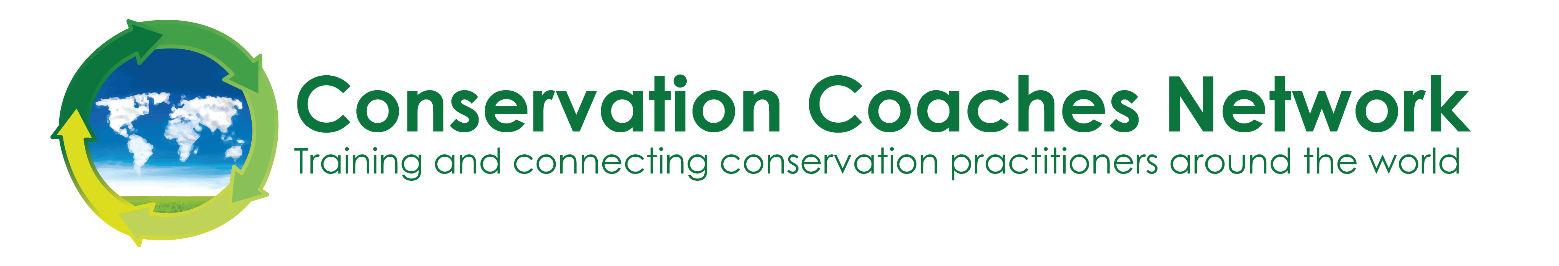 PARTICIPANT LIST: Conservation Coaches Network Training at the National Conservation Training Center (NCTC), Shepherdstown, West Virginia, January 29th – February 2nd, 2018 Note: Instructors are indicated with an *Last nameFirst nameTitleOrganizationE-mailPhone (with country code)AddressCornmanAri Senior Wildlife BiologistLittle River Band of Ottawa Indiansacornman@lrboi-nsn.gov231-398-21882608 Government Center Drive, Manistee, MI 49660 USAHamelCary Conservation Science ManagerNature Conservancy of Canadacary.hamel@natureconservancy.ca204-942-2187200-611 Corydon Avenue,Winnipeg Manitoba R3L 0P3, CanadaKesslerDanielle U.S. Fish and Wildlife Servicedanielle_kessler@fws.govDetoeufDiane Socio Economic Technical AssistantWildlife Conservation Societyddetoeuf@wcs.org+242053584880151 Avenue du Général de Gaulle, Brazzaville,Republic of CongoPowersElizabeth U.S. Fish and Wildlife Serviceelizabeth_powers@fws.govGonzalezFernanda University of California Davisfergonzalez@ucdavis.edu407-779-81032318 Oakenshield, Davis,California 95616 USABryanGraham Manager, Protected AreasEnvironment and Climate Change CanadaGraham.Bryan@canada.ca416 7398-49184905 Dufferin Street, Toronto, ON, CANADA M3H 5T4MullerGretchen Senior AssociateCascadia Consulting Groupgretchen@cascadiaconsulting.com206-449-11151109 1st Avenue, Suite 400 Seattle WA, 98101 USABensonHeather Saunders Action Agenda Planning ManagerPuget Sound Partnershipheather.benson@psp.wa.gov360-819-0409326 East D Street Tacoma, WA 98421 USAMorrisonJohn*WWF & Global Coordinator of CCNetWWF/CCNetjohn.morrison@wwfus.org202-492-734942 Sexton Ave., Hope, ME, 4847, USAWaughJohn VP, Climate and EnvironmentIntegra LLCjwaugh@integrallc.com202-898-41101100 Vermont Ave NW #750 Washington DC 20005 USAFisherJonathan Senior Conservation ScientistThe Nature Conservancyjon_fisher@tnc.org703-841-74124245 N Fairfax Dr., STE 100, Arlington, VA 22203 USANoseworthyJoshDirector of Conservation Science - Atlantic CanadaNature Conservancy of Canadajosh.noseworthy@natureconservancy.ca 506-300-57271350 Regent St. Suite 260, Fredericton, NB, E3C2G6, CanadaSchuelerKelsey Conservation Policy & ProgramingEnvironmental Incentiveskschueler@enviroincentives.com410-608-713225 15th St. NW, 10th Floor, Washington DC, USASuvalMarikaGraduate StudentUniversity of Wisconsin-Madisonmsuval@wisc.edu301-503-10421125 Rutledge St. Madison, WI 53703, USAJohnsonMike Environmental PlannerPuget Sound Partnershipmike.johnson@psp.wa.gov360-688-4049326 East D Street Tacoma, WA 98421, USASalafskyNick*Co-Director and Co-FounderFoundations of Successnick@fosonline.org301-263-27844109 Maryland Avenue, Bethesda, MD, USACampelloneRobert U.S. Fish and Wildlife Servicerob_campellone@fws.govSutterRobert*ConsultantEnduring Conservation Outcomes, LLCrsutter@enduringconservation.com919-949-4059652 Maupas Ave, Savannah, GA, USAScogginSandraConservation Program CoordinatorSan Francisco Bay Joint Venturesscoggin@sfbayjv.org 415-699-35861426 MacArthur Blvd Oakland CA, USAEvans-PetersSara Conservation PlannerPacific Birds Habitat Joint Venturesara_evans_peters@pacificbirds.org503-957-328211155 Buena Vista Rd., Independence OR 97351, USAHicksShelly Senior Program Design SpecialistEnvironmental Incentivesshicks@environincentives.com202-525-24501473 North Van Dorn Street, Unit C, Alexandria VA 22304PattersonTamatha Conservation EcologistU.S. Geological Surveytpatterson@usgs.gov219-926-83361574N 300E, Chesterton, IN  46304, USA